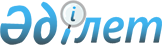 Об утверждении Инструкции о порядке размещения страховых резервов
					
			Утративший силу
			
			
		
					Постановление Правления Национального Банка Республики Казахстан от 25 декабря 1999 года N 440. Зарегистрирован в Министерстве юстиции Республики Казахстан 7.02.2000 г. за N 1044. Утратило силу - постановлением Правления Национального Банка Республики Казахстан от 21 августа 2003 года N 310 (V032514)



      В соответствии с пунктом 2 статьи 37 Указа Президента Республики Казахстан, имеющего силу Закона, "О страховании" 
 U952475_ 
 Правление Национального Банка Республики Казахстан постановляет: 



      1. Утвердить прилагаемую Инструкцию о порядке размещения страховых резервов, согласованную с Национальной Комиссией Республики Казахстан по ценным бумагам, и ввести ее в действие со дня государственной регистрации в Министерстве юстиции Республики Казахстан. 



      2. Страховым (перестраховочным) организациям в течение шести месяцев со дня вступления в силу настоящего постановления обеспечить порядок размещения страховых резервов в соответствии с требованиями, установленными Инструкцией о порядке размещения страховых резервов. 



      3. Департаменту страхового надзора (Мекишев А.А.): 



      1) совместно с Юридическим департаментом (Шарипов С.Б.) принять меры к государственной регистрации в Министерстве юстиции Республики Казахстан настоящего постановления и Инструкции о порядке размещения страховых резервов; 



      2) в десятидневный срок со дня государственной регистрации в Министерстве юстиции Республики Казахстан довести настоящее постановление и Инструкцию о порядке размещения страховых резервов до сведения заинтересованных подразделений Национального Банка Республики Казахстан и страховых (перестраховочных) организаций.



      4. Контроль за исполнением настоящего постановления возложить на Председателя Национального Банка Республики Казахстан Марченко Г.А.


     Председатель       




 Национального Банка       





 


          Инструкция о порядке размещения страховых резервов




      Настоящая Инструкция принята с целью обеспечения финансовой устойчивости и своевременности выплаты страховыми и перестраховочными организациями (далее - страховые организации) страховых возмещений и в соответствии с пунктом 2 статьи 37 Указа Президента Республики Казахстан, имеющего силу Закона, "О страховании" 
 U952475_ 
 определяет порядок размещения страховой организацией страховых резервов. 



      1. Страховые организации обязаны инвестировать страховые резервы в резервные активы, указанные в пункте 2 настоящей Инструкции, таким образом, чтобы общая стоимость резервных активов, учитываемая в соответствии с пунктом 4 настоящей Инструкции, была не меньше общей суммы страховых резервов. 



      2. К числу резервных активов относятся следующие активы: 



      1) государственные ценные бумаги Республики Казахстан (в том числе эмитированные в соответствии с законодательством других государств), включая государственные ценные бумаги, выпущенные местными исполнительными органами, допущенные к обращению в торговых системах закрытого акционерного общества "Казахстанская фондовая биржа" и разрешенные Национальной комиссией Республики Казахстан по ценным бумагам к приобретению за счет пенсионных активов; 



      2) срочные вклады и вклады до востребования (в том числе в иностранной валюте) в банках второго уровня Республики Казахстан, отнесенных к первой группе по переходу к международным стандартам в соответствии с требованиями нормативных правовых актов Национального Банка Республики Казахстан о порядке перехода банков второго уровня к международным стандартам либо: 



      - дочерних банках, родительские банки - нерезиденты которых, имеют долгосрочный, краткосрочный и индивидуальный рейтинг не ниже категории "А" любого из рейтинговых агентств, перечень которых утверждается Национальным Банком Республики Казахстан; 



      - признанные постановлением Правления Национального Банка Республики Казахстан выполнившими требования программы по переходу к международным стандартам; 



      3) акции казахстанских эмитентов (в том числе депозитарные расписки (АDR, GDR), выпущенные на такие акции в соответствии с законодательством других государств) и облигации казахстанских эмитентов, включенные в официальный список ценных бумаг закрытого акционерного общества "Казахстанская фондовая биржа" категории "А"; 



      4) ипотечные облигации, допущенные к обращению в торговых системах закрытого акционерного общества "Казахстанская фондовая биржа" и разрешенные Национальной комиссией Республики Казахстан по ценным бумагам к приобретению за счет пенсионных активов; 



      5) деньги в кассе. 



      3. Из состава резервных активов исключаются: 



      1) активы, на которые право собственности страховой организации ограничено (в том числе переданные в залог); 



      2) ценные бумаги, исключенные из официального списка ценных бумаг категории "А" закрытого акционерного общества "Казахстанская фондовая биржа"; 



      3) ценные бумаги, исключенные из списка ценных бумаг, разрешенных Национальной комиссией Республики Казахстан по ценным бумагам к приобретению за счет пенсионных активов. 



      4. Оценка стоимости резервных активов страховой организации в зависимости от вида актива определяется в следующем порядке: 



      1) для государственных ценных бумаг и облигаций казахстанских эмитентов, включенных в официальный список ценных бумаг закрытого акционерного общества "Казахстанская фондовая биржа" категории "А", предназначенных или годных для продажи - по текущей стоимости; 



      2) для государственных ценных бумаг и облигаций казахстанских эмитентов, включенных в официальный список ценных бумаг закрытого акционерного общества "Казахстанская фондовая биржа" категории "А", удерживаемых до погашения - по покупной стоимости; 



      3) для акций казахстанских эмитентов, включенных в официальный список ценных бумаг категории "А" - по текущей или покупной стоимости, в зависимости от того, какая из стоимостей является меньшей; 



      4) для ипотечных облигаций, допущенных к обращению в торговых системах закрытого акционерного общества "Казахстанская фондовая биржа" и разрешенных Национальной комиссией Республики Казахстан по ценным бумагам к приобретению за счет пенсионных активов - по текущей или покупной стоимости в зависимости от того, какая из стоимостей является меньшей; 



      5) для срочных вкладов и вкладов до востребования - в размере вклада. 



      Под текущей стоимостью ценной бумаги понимается котировка, определенная по результатам последней сделки или по последней цене спроса на торгах закрытого акционерного общества "Казахстанская фондовая биржа". 



      5. Резервные активы, стоимость которых выражена в иностранной валюте, оцениваются по официальному курсу Национального Банка Республики Казахстан на отчетную дату. 



      6. Страховые организации обязаны осуществлять инвестирование резервных активов с соблюдением условий ликвидности, прибыльности и диверсификации. 



      7. Ликвидность - способность страховой организации обеспечить своевременное исполнение своих обязательств путем продажи актива без существенной потери его стоимости. 



      8. Прибыльность - возможность продать актив по цене выше стоимости его приобретения или получения заранее установленного вознаграждения (интереса). 



      9. Диверсификация - распределение активов по различным объектам инвестирования. 



      10. В целях обеспечения условия диверсификации, резервные активы страховых организаций размещаются в следующем порядке: 



      1) в государственные ценные бумаги Республики Казахстан (в том числе эмитированные в соответствии с законодательством других государств), за исключением ценных бумаг, выпущенных местными исполнительными органами Республики Казахстан - в размере не менее 40 процентов и не более 80 процентов от суммы страховых резервов; 



      2) в государственные ценные бумаги, выпущенные местными исполнительными органами, допущенные к обращению в торговых системах закрытого акционерного общества "Казахстанская фондовая биржа" и разрешенных Национальной комиссией Республики Казахстан по ценным бумагам к приобретению за счет пенсионных активов - в размере не более 10 процентов от суммы страховых резервов; 



      3) в акции казахстанских акционерных обществ, включенные в официальный список ценных бумаг закрытого акционерного общества "Казахстанская фондовая биржа" категории "А" (в том числе депозитарные расписки (АDR, GDR), выпущенные на такие акции в соответствии с законодательством других государств) - в размере не более 15 процентов от суммы страховых резервов; 



      4) в облигации казахстанских организаций, включенные в официальный список ценных бумаг закрытого акционерного общества "Казахстанская фондовая биржа" категории "А" - в размере не более 20 процентов от суммы страховых резервов; 



      5) в ипотечные ценные бумаги, при условии, что такие ценные бумаги допущены к обращению в торговых системах закрытого акционерного общества "Казахстанская фондовая биржа" и разрешены Национальной комиссией Республики Казахстан по ценным бумагам к приобретению за счет пенсионных активов - в размере не более 10 процентов от суммы страховых резервов; 



      6) в срочные вклады в банках, указанных в подпункте 2) пункта 2 настоящей инструкции - в размере не более 20 процентов от суммы страховых резервов;



      7) во вклады до востребования - в размере не менее 5 процентов и не более 10 процентов от суммы страховых резервов;



      8) в деньги в кассе - не более 3 процентов от суммы страховых резервов. 



      11. При размещении резервных активов, путем заключения договоров срочного вклада или вклада до востребования, в одном банке может быть размещено не более 25 процентов от суммы страховых резервов.



      12. Страховым организациям запрещается:



      1) инвестировать резервные активы в ценные бумаги аффилиированных лиц, включая банки;



      2) размещать резервные активы в срочные вклады и вклады до востребования в аффилиированных банках.


     Председатель 


					© 2012. РГП на ПХВ «Институт законодательства и правовой информации Республики Казахстан» Министерства юстиции Республики Казахстан
				